بیست و سومین جلسه کارشناسی دبیرخانه شورای گفتگوی دولت و بخش خصوصی در روزسه شنبه مورخ 10/11/1396 ساعت 11:00 در محل سالن جلسات اتاق بازرگانی کرمانشاه با حضور افراد ذیل برگزار شد:جناب آقای دکتر رضایی مسئول دبیرخانه شورای گفت و گوی دولت و بخش خصوصی استانجناب آقای مهندس طاقه ای مدیر محترم انجمن انبوه سازان مسکن و ساختمانجناب آقای مهندس شادابی فعال بخش خصوصیجناب آقای هندسی مشاور محترم امور مالیاتی اتاق بازرگانی، صنایع، معادن و کشاورزی کرمانشاهجناب آقای دارین مشاور محترم امور مالیاتی اتاق بازرگانی، صنایع، معادن و کشاورزی کرمانشاهجناب آقای احسانی مشاور محترم امور تأمین اجتماعی  اتاق بازرگانی، صنایع، معادن و کشاورزی کرمانشاهاین جلسه با تلاوت آیاتی از کلام الله مجید آغاز شد. در ابتدای جلسه جناب آقای دکتر رضایی ضمن خوشامد گویی به حاضرین، به یادآوری مصوبات جلسات قبل پرداخته از حضار تقاضا کردند مطالب و نظرات خود را بیان نمایند. جناب آقای مهندس طاقه ای  ضمن اذعان به حق بودن  پرداخت مالیات ، مشکلات  بخش ساختمان در ارتباط با مالیات را در چند  دسته طبقه بندی  نمودند:در قانون ماده 77 مالیاتی تورم دیده نشده است.در بخش ساختمان باید دفتر تهیه شود که امکان پذیر نیست.عدم شفاف سازی در ماده 77.بعد از بیان مشکلات در بخش مالیات فعالان حوزه ساخت و ساز و متخصصین مالیاتی (آقای دارین و هندسی)پیشنهاداتی برای بهبود امور ارائه دادند:نرخ تورم در میزان سرمایه تا پایان کار ضرب شود حاصل ضرب آورده فرد در نظر گرفته شود مابه التفاوت  سود است و مالیات دارد.کسر سود بانکی در مدت ساخت ، مابه التفاوت سود است و مالیات دارد.پیشنهاد بازگشت به ماده قبل قانون 77 و مالیات مقطوع ( اذعان به بهتر بودن قانون قبل) و حذف علی الرأس .مشکلات حوزه ساخت و ساز با تامین اجتماعی در چند بند مورد بررسی قرار گرفت: حق تأمین اجتماعی کارگران ساختمان از نیم درصد به پانزده درصد رسیده است اما کسانی که دارای کارت مهارت فنی باشند بیمه می شوند. واین امر مشکلاتی را ایجاد کرده است از جمله اینکه بسیاری از افراد هستند که دارای کارت مهارت فنی هستند اما در بخش ساخت و ساز مشغول نمی باشند و در بخش های دیگر در بازار آزاد کار می کنند همچنین بسیاری از کارگران ساختمانی شاغل کارت مهارت فنی ندارند.جناب آقای احسانی، بیمه اجباری کارگران ساختمان هیچگاه نیم درصد نبوده است. تا سال 84 متری 5 ریال یا 30 ریال از سال 89 براساس متر مربع اعلام شد که 30 برابر شد( بر اساس ضریب منطقه ایی ملک و زیر بنا )در سال 93  مقرر شد براساس پانزده درصد عوارض شهرداری باشد.  قانون بیمه کارگران ساختمان در کنار این قانون اضافه شد که محتوای آن چنین است برای بیمه کارگران ساختمانی از کارگر با داشتن کارت مهارت 7 درصد و 23 درصد بقیه از محل 15 درصد پرداخت کارفرما به تامین اجتماعی تأمین می شود. حضار در جلسه اعتقاد داشتند قانون  فوق مشکلاتی را ایجاد می کند.پیشنهاد شد هر کارفرمایی که 15 درصد عوارض شهرداری به تأمین اجتماعی پرداخت می کند مطابق آن لیست بیمه را رد کند. در ساخت و سازهای خصوصی براساس متر مربع زیر بنا برآورد شود که یک ساختمان مثلا با 1000 متر مربع زیر بنا با فرض اینکه در 24 ماه ( مدت زمان معین ) به اتمام برسد به چند کارگر نیاز دارد سپس بر این اساس لیست افراد به تأمین اجتماعی معرفی شوند( جدولی تهیه شود زمان و کارگر مشخص شود ). و دوم اینکه به جای اینکه در ابتدا هزینه تامین اجتماعی گرفته شود در طول زمان پروژه اخذ شود.در مورد مشکلات ماده صد پیشنهادات زیر ارائه شد:اصلاح قانون خواسته شد و پیشنهاد شدجریمه ماده صد به حساب وزارت کشور واریز شود. جهت جلوگیری از تخلف نظارت با  هماهنگی نظام مهندسی از ابتدا باشد.ایجاد قوانین بازدارنده در قانون ماده صد و اجرای آن به گونه ای که فرد جرات تخلف نداشته باشد.در موردتعیین تکلیف واحدهای راکد موجود  عنوان  شد که تعیین تکلیف این واحدها به شکل مستقیم به اصلاح ماده صد مربوط می شود.در مورد بازنگری در طرح جامع و تفضیلی بیان شد که موضوع باحضور متولیان امر بررسی شود.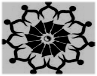 گزارش جلسه کارشناسی دبیرخانه شورای گفتگوی دولت و بخش خصوصی استان کرمانشاهگزارش جلسه کارشناسی دبیرخانه شورای گفتگوی دولت و بخش خصوصی استان کرمانشاهگزارش جلسه کارشناسی دبیرخانه شورای گفتگوی دولت و بخش خصوصی استان کرمانشاهگزارش جلسه کارشناسی دبیرخانه شورای گفتگوی دولت و بخش خصوصی استان کرمانشاهگزارش جلسه کارشناسی دبیرخانه شورای گفتگوی دولت و بخش خصوصی استان کرمانشاهشماره جلسه23تاریخ جلسه10/11/96ساعت شروع11:00ساعت خاتمه 12:30محل جلسهسالن جلسات اتاق بازرگانی کرمانشاهدستور جلسه :دستور جلسه :دستور جلسه :دستور جلسه :دستور جلسه :بررسی مسائل و مشکلات اجرایی شدن ماده 77 مالیاتی در صنعت ساختمانبررسی مسائل و مشکلات بیمه تأمین اجتماعی در صنعت ساختمان بازنگری در قانون ماده صدتعیین تکلیف واحدهای راکد موجود( مسائل واحدها و راهکارها)بررسی مسائل و مشکلات اجرایی شدن ماده 77 مالیاتی در صنعت ساختمانبررسی مسائل و مشکلات بیمه تأمین اجتماعی در صنعت ساختمان بازنگری در قانون ماده صدتعیین تکلیف واحدهای راکد موجود( مسائل واحدها و راهکارها)بررسی مسائل و مشکلات اجرایی شدن ماده 77 مالیاتی در صنعت ساختمانبررسی مسائل و مشکلات بیمه تأمین اجتماعی در صنعت ساختمان بازنگری در قانون ماده صدتعیین تکلیف واحدهای راکد موجود( مسائل واحدها و راهکارها)بررسی مسائل و مشکلات اجرایی شدن ماده 77 مالیاتی در صنعت ساختمانبررسی مسائل و مشکلات بیمه تأمین اجتماعی در صنعت ساختمان بازنگری در قانون ماده صدتعیین تکلیف واحدهای راکد موجود( مسائل واحدها و راهکارها)بررسی مسائل و مشکلات اجرایی شدن ماده 77 مالیاتی در صنعت ساختمانبررسی مسائل و مشکلات بیمه تأمین اجتماعی در صنعت ساختمان بازنگری در قانون ماده صدتعیین تکلیف واحدهای راکد موجود( مسائل واحدها و راهکارها)ردیفمصوبات123طرح مسائل و مشکلات مالیاتی بخش ساخت  و  ساز با حضور نمایندگان سازمانهای مربوطهطرح مسائل و مشکلات بیمه  تامین اجتماعی بخش ساخت  و  ساز با حضور نمایندگان سازمانهای مربوطهطرح مشکلات قانون ماده صد در شورای  گفتگو  با حضور نمایندگان قوه قضائیه، نماینده وزارت کشور، نماینده شورای شهر و شهردار یا نماینده شهرداری با هداف کم شدن ورودی پرونده ها به کمیسیون ماده 100